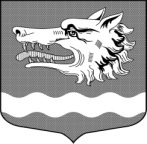 Администрация муниципального образования Раздольевское сельское поселение муниципального образования Приозерский муниципальный район Ленинградской области                                          П О С Т А Н О В Л Е Н И Е                  17 декабря 2021 года                                                                                   № 279Об утверждении Порядка проведения оценки регулирующего воздействия проектов муниципальных правовых актовВ соответствие с Федеральным законом от 11.06.2021 N 170-ФЗ "О внесении изменений в отдельные законодательные акты Российской Федерации в связи с принятием Федерального закона "О государственном контроле (надзоре) и муниципальном контроле в Российской Федерации", Федеральным законом от 06.10.2003 N 131-ФЗ "Об общих принципах организации местного самоуправления в Российской Федерации", Законами  Ленинградской области от 06.06.2016 № 44-оз, от 16.02.2015 № 5-оз, регламентирующими порядок проведения оценки регулирующего воздействия проектов муниципальных нормативных правовых актов, администрация муниципального образования Раздольевское сельское поселение муниципального образования Приозерский муниципальный район Ленинградской области ПОСТАНОВЛЯЕТ:1. Утвердить Порядок проведения оценки регулирующего воздействия проектов муниципальных нормативных правовых актов муниципального образования Раздольевское сельское поселение муниципального образования Приозерский муниципальный район Ленинградской области, затрагивающих вопросы осуществления предпринимательской и иной экономической деятельности (приложение № 1).2. Утвердить Порядок проведения экспертизы муниципальных нормативных правовых актов муниципального образования Раздольевское сельское поселение муниципального образования Приозерский муниципальный район Ленинградской области, затрагивающих вопросы осуществления предпринимательской и иной экономической деятельности.3. Определить сектор экономики и финансов Администрации муниципального образования Раздольевское сельское поселение муниципального образования Приозерский муниципальный район Ленинградской области уполномоченным структурным подразделением Администрации муниципального образования Раздольевское сельское поселение, отвечающим за подготовку заключений об оценке регулирующего воздействия муниципальных правовых актов и проведение экспертизы муниципальных нормативных правовых актов, затрагивающие вопросы осуществления предпринимательской и иной экономической деятельности.3. Опубликовать данное постановление в средствах массовой информации и в информационно-телекоммуникационной сети Интернет на официальном сайте администрации муниципального образования Раздольевское сельское поселение.4. Постановление вступает в силу с момента его официального опубликования.5. Контроль за исполнением настоящего постановления оставляю за собой.ИО главы администрации                                                           В.В. ЗайцеваС приложением можно ознакомиться на сайте раздольевское.рф